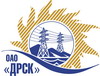 Открытое акционерное общество«Дальневосточная распределительная сетевая  компания»ПРОТОКОЛ ПЕРЕТОРЖКИПРЕДМЕТ ЗАКУПКИ: Оптический рефлектометр для нужд филиалов ОАО «ДРСК» «Хабаровские электрические сети», «Амурские электрические сети».Закупка проводится согласно ГКПЗ 2013г. раздела 2.2.2 «Материалы ТПиР» № 1657  на основании указания ОАО «ДРСК» от  07.08.2013 г. № 66.Плановая стоимость закупки 1 000 000,00  руб. без НДС.Основание для проведения закупки:   ГКПЗ 2013 г.	ПРИСУТСТВОВАЛИ: два члена постоянно действующей Закупочной комиссии 2-го уровня. ВОПРОСЫ ЗАСЕДАНИЯ ЗАКУПОЧНОЙ КОМИССИИ:В адрес Организатора закупки поступили три заявки на участие в  процедуре переторжки.Вскрытие конвертов было осуществлено в электронном сейфе Организатора закупки на Торговой площадке Системы B2B-ESV автоматически.Дата и время начала процедуры вскрытия конвертов с заявками на участие в закупке: 16:30 часов благовещенского времени 12.09.2013 г.Место проведения процедуры вскрытия конвертов с заявками на участие в закупке: Торговая площадка Системы B2B-ESVРЕШИЛИ:Утвердить протокол переторжкиОтветственный секретарь Закупочной комиссии 2 уровня  ОАО «ДРСК»                       		     О.А. МоторинаТехнический секретарь Закупочной комиссии 2 уровня  ОАО «ДРСК»                           	 Е.Ю. Коврижкина            № 485/МТПиР-Пг. Благовещенск12 сентября 2013 г.№п/пНаименование Участника закупки и его адресОбщая цена заявки до переторжки, руб. без НДСОбщая цена заявки после переторжки, руб. без НДСЗАО "СЭА" (428000, Россия, Чувашская Республика, г. Чебоксары, пр. И.Яковлева, д.3)710 000,00686 000,00ООО "Форком Трейд" (127322, г. Москва, ул. Яблочкова, д.21, корп. 3)910 000,00690 000,00ООО "ТКС" (129344 Россия, г. Москва, улица Енисейская, д.1, стр.1)702 813,56701 813,56